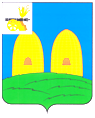 Контрольно-ревизионная комиссия муниципального образования Рославльского городского поселения Рославльского района Смоленской областиЗаключение по результатам финансово-экономической экспертизы проекта решения Совета депутатов Рославльского городского поселения «Об особенностях составления и  утверждения  проекта бюджета Рославльского городского поселения Рославльского района Смоленской области   на    2016 год».г. Рославль                                                                                   21 октября 2015 годаОснование для проведения финансово-экономической экспертизы: п.7 ч.2 ст.9 Федерального закона от 07.02.2011 № 6-ФЗ « Об общих принципах организации и деятельности контрольно-счетных органов субъектов РФ и муниципальных образований», Бюджетный кодекс РФ, Положение «О бюджетном процессе в муниципальном образовании Рославльское городское поселение Рославльского района Смоленской области», Положение «О Контрольно-ревизионной комиссии муниципального образования Рославльское городское поселение Рославльского района Смоленской области». Срок представления: проект решения для проведения экспертизы представлен в Контрольно-ревизионную комиссию 20 октября 2015 года.Сроки проведения финансово-экономической экспертизы: с 20.10.2015 – 23.10.2015 г.Нормативно-правовая основа экспертизы включает в себя:- п.4 ст. 169, п.5 и п.6 ст.170.1, ст.184, ст. 185 Бюджетного кодекса РФ;- Федеральный закон от 30.09.2015г. № 273-ФЗ «Об особенностях составления и утверждения проектов бюджетов бюджетной системы Российской Федерации на 2016 год, о внесении изменений в отдельные законодательные акты Российской Федерации и признании утратившей силу статьи 3 Федерального закона «О приостановлении действия отдельных положений Бюджетного кодекса Российской Федерации» (далее- Федеральный закон от 30.09.2015 N 273-ФЗ);- Федеральный закон от 28.06.2014 N 172-ФЗ "О стратегическом планировании в Российской Федерации";- Положение о бюджетном процессе в муниципальном образовании Рославльское городское поселение Рославльского района Смоленской области, утв. решением Совета депутатов Рославльского городского поселения от 21.11.2014 №44 (далее - Положение о бюджетном процессе);- проект областного закона Смоленской области «Об особенностях составления, рассмотрения и утверждения проекта областного бюджета и проекта бюджета Территориального фонда обязательного медицинского страхования Смоленской области на 2016 год и о внесении изменений в отдельные областные законы».В ходе проведения экспертизы представленного проекта установлено.Согласно проекту решения «Об особенностях составления и  утверждения  проекта бюджета Рославльского городского поселения Рославльского района Смоленской области   на    2016 год» (далее - проект решения) предлагается следующее: - приостановить до 1.01.2016 года разработку среднесрочного финансового плана;- установить внесение на рассмотрение и утверждение  в Совет депутатов Рославльского городского поселения проекта решения о бюджете Рославльского городского поселения Рославльского района Смоленской области на 2016 год не ранее 1 декабря 2015 года и не позднее 7 декабря 2015 года;- установить рассмотрение проекта решения о бюджете городского поселения на 2016 год в одном чтении не позднее 25 декабря 2015 года;- установить подготовку заключения Контрольно-ревизионной комиссии в течение трех дней.Пояснительной записки к проекту решения представлено не было.1. В соответствии с частью 5 статьи 5 Федерального закона от 30.09.2015 N 273-ФЗ в 2015 году в случае, если проект местного бюджета составляется и утверждается на 2016 год, представительный орган муниципального образования вправе принять решение о разработке и утверждении местной администрацией среднесрочного финансового плана муниципального образования.В соответствии с вышеизложенным, приостановление статьи 20 Положения о бюджетном процессе необоснованно.2. В соответствии п.2 ст.169 БК РФ  проект местного бюджета составляется в порядке, установленном местной администрацией муниципального образования, в соответствии с Бюджетным Кодексом и принимаемыми с соблюдением его требований муниципальными правовыми актами представительного органа муниципального образования. Положением о бюджетном процессе установлено рассмотрение проекта бюджета Рославльского городского поселения на очередной финансовый год в двух чтениях. Администрацией муниципального образования «Рославльский район» Смоленской области не были представлены основания для рассмотрения проекта бюджета в одном чтении. 3. В соответствии со статьей 17 Областного закона от 23.06.2011 №37-з «О контрольно-счетной палате Смоленской области» срок представления информации (документов, материалов) составляет 5 рабочих дней. Следовательно, срок подготовки заключения на проект решения о бюджете Рославльского городского поселения на 2016 год не может составлять менее 5 рабочих дней.Заключительные положения:1.  В результате проведенной экспертизы было установлено, что  большинство предлагаемых положений  данного проекта решения необоснованно.2. Контрольно-ревизионной комиссией рекомендовано устранить следующие замечания:- действие статьи 20 и абзаца 10 статьи 28 Положения о бюджетном процессе оставить без изменений;- установить, что в 2015 году:1) Администрация муниципального образования «Рославльский район» Смоленской области (далее - Администрация) вносит на рассмотрение и утверждение  в Совет депутатов Рославльского городского поселения Рославльского района Смоленской области  (далее -  Совет депутатов)  проект решения о бюджете Рославльского городского поселения Рославльского района Смоленской области на 2016 год не позднее 1 декабря 2015 года.Одновременно с проектом решения в Совет Депутатов представляются документы и материалы в соответствии со статьей 28 Положения о бюджетном процессе.2) Совет депутатов рассматривает проект бюджета Рославльского городского поселения Рославльского района Смоленской области  (далее - бюджет городского поселения) на 2016 год в двух чтениях не позднее 25 декабря 2015 года.До рассмотрения Советом депутатов  проект решения о бюджете городского поселения выносится на публичные слушания в установленном порядке.В течение одного рабочего дня со дня внесения Администрацией проекта решения о бюджете городского поселения в Совет депутатов Глава муниципального образования Рославльское городское поселение Рославльского района Смоленской области (далее - Глава муниципального образования) направляет его в Контрольно-ревизионную комиссию муниципального образования Рославльское городское поселение Рославльского района Смоленской области (далее - Контрольно-ревизионная комиссия) для подготовки заключения и в постоянную комиссию  Совета депутатов по бюджету, финансовой и налоговой политике, по вопросам муниципального имущества  для организации и координации процесса рассмотрения проекта бюджета городского поселения.Контрольно-ревизионная комиссия в течение 5 календарных дней с момента получения рассматривает проект решения о бюджете Рославльского городского поселения на 2016 год и направляет свое заключение по нему в Совет депутатов и Администрацию.На основании заключения Контрольно-ревизионной комиссии принимаются решения о принятии проекта решения о бюджете городского поселения к рассмотрению в первом чтении Советом депутатов либо о его возвращении на доработку в Администрацию.Доработанный проект решения о бюджете городского поселения со всеми необходимыми документами и материалами должен быть повторно представлен в Совет депутатов в течение двух дней с даты возвращения его в Администрацию муниципального образования.После принятия решения Совета депутатов о бюджете городского поселения на 2016 год в первом чтении в течение 3 календарных дней подаются поправки к проекту решения по предмету второго чтения, совместно с заключением Контрольно-ревизионной комиссии (на предмет соответствия проекта бюджета Рославльского городско поселения бюджетному законодательству), которые направляются в Администрацию муниципального образования.В течение последующих 3 календарных дней Администрацией муниципального образования вносятся поправки в проект бюджета Рославльского городского поселения на 2016 год.            В случае возникновения несогласованных вопросов по проекту решения о бюджете городского поселения решением Главы муниципального образования может создаваться согласительная комиссия, в которую входит равное количество представителей Администрации  и Совета депутатов.            Согласительная комиссия рассматривает спорные вопросы. Решение по данным вопросам считается согласованным, если его поддержали обе стороны. По окончании работы согласительной комиссии вопрос о рассмотрении и утверждении проекта бюджета городского поселения выносится на Совет депутатов.3. Контрольно-ревизионная комиссия рекомендует принять к рассмотрению проект решения Совета депутатов Рославльского городского поселения «Об особенностях составления и  утверждения  проекта бюджета Рославльского городского поселения Рославльского района Смоленской области   на    2016 год» с учетом представленных замечаний и выполнение рекомендаций, указанных в заключении. Председатель Контрольно-ревизионнойкомиссии                                                                                       В.Л.АнтошкинСмоленская область, г.Рославль, ул. Заслонова д.2, т. 848134 6-41-97